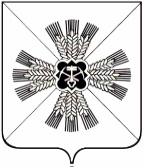 КЕМЕРОВСКАЯ ОБЛАСТЬАДМИНИСТРАЦИЯ ПРОМЫШЛЕННОВСКОГО МУНИЦИПАЛЬНОГО ОКРУГАПОСТАНОВЛЕНИЕот «20 »   февраля 2021   г.  №  271-П        пгт. ПромышленнаяО внесении изменений в постановление администрации Промышленновского муниципального округа от 10.02.2021 № 219-П «Об утверждении Порядка формирования лимитов потребления
электрической и тепловой энергии, коммунальных услуг для
организаций и учреждений, финансируемых из бюджета Промышленновского муниципального округа» В целях разработки проекта бюджета Промышленновского муниципального округа:1. Дополнить раздел 3 Порядка, утвержденный постановлением администрации Промышленновского муниципального округа от 10.02.2021    № 219-П «Об утверждении Порядка формирования лимитов потребления электрической и тепловой энергии, коммунальных услуг для организаций и учреждений, финансируемых из бюджета Промышленновского муниципального округа» (далее – постановление) п. 3.3, следующего содержания: «3.3. Управление по жизнеобеспечению и строительству администрации Промышленновского муниципального округа в срок до         1 октября текущего года предоставляет в финансовое управление администрации Промышленновского муниципального округа проект лимитов потребления коммунальных услуг для организаций и учреждений, финансируемых из бюджета Промышленновского муниципального округа на очередной финансовый год и плановый период».  2.  Постановление подлежит размещению на официальном сайте администрации Промышленновского муниципального округа в сети Интернет.3.   Контроль за исполнением настоящего постановления возложить на  первого заместителя главы Промышленновского муниципального округа           В.Е. Сереброва. 4. Постановление  вступает  в  силу  со дня подписания.Исп. Е.Е. ЧеркасоваТел. 74518                                  ГлаваПромышленновского муниципального округа                           Д.П. Ильин